Bijlage 3.3 – informatie en samenwerking cluster 1 Cluster 1: wie zijn wij?Cluster 1 verzorgt landelijk het onderwijs aan leerlingen met een visuele beperking.Na de invoering van de Wet Passend Onderwijs blijft het onderwijs in cluster 1 (voor blinde en slechtziende leerlingen) landelijk georganiseerd. De redenen hiervoor zijn de beperkte omvang van de doelgroep en de specialistische expertise van cluster 1. Het onderwijs aan leerlingen met een visuele beperking wordt zowel in het reguliere onderwijs ondersteund als op speciale scholen. Koninklijke Visio en Bartiméus zijn de organisaties die deze ondersteuning voor blinde en slechtziende leerlingen bieden. Hierdoor kan het overgrote deel van deze leerlingen, bijna 75%, thuisnabij onderwijs volgen.Contact opnemen voor:Aanmelden voor ambulant onderwijskundige begeleidingWanneer sprake is van een visuele beperking, of een vermoeden daarvan, kunnen ouders, maar ook de school, hun leerling aanmelden bij cluster 1. Na o.a. oogheelkundig onderzoek, beoordeelt de Commissie van Onderzoek of de leerling op basis van de landelijke toelatingscriteria recht heeft op een cluster 1 indicatie of dat -als een leerling niet toelaatbaar is- er toch een éénmalige consultatie kan worden aangeboden. Na toelating wordt ook aangegeven of de leerling recht heeft op ambulant onderwijskundige begeleiding (aob) met eventueel aanvullende bekostiging of dat plaatsing geadviseerd wordt op één van de scholen voor leerlingen met een visuele beperking van Bartiméus of Visio (zie onderstaande contactgegevens).Eénmalige consultatie aanvragenAls u denkt dat verminderd visueel functioneren bij een leerling een belemmering vormt in het volgen van onderwijs, dan kunt u een eenmalige consultatie aanvragen bij cluster 1 (zie onderstaande contactgegevens). Hiervoor is het nodig dat u een concrete hulpvraag formuleert en indien beschikbaar de oogheelkundige gegevens van de reguliere oogarts doorgeeft. Een ambulant onderwijskundig begeleider komt dan indien nodig in de klas observeren en geeft daarna advies. Werkwijze Het streven is zoveel mogelijk leerlingen met een visuele beperking thuisnabij onderwijs te laten volgen. Dit kan zijn op een reguliere school, of een andere vorm van speciaal onderwijs. Om dit te realiseren wordt ondersteuning op maat geboden. Op basis van de onderwijsbehoeften van de leerling en de ondersteuningsbehoeften van de docenten/school  wordt in nauwe samenwerking met ouders, school en zo mogelijk ook de leerling een begeleidingsplan vanuit de visuele beperking opgesteld. Dit plan kan gedeeltelijk opgenomen worden in het OPP. De ambulant onderwijskundige begeleiders vanuit cluster 1 werken vanuit een pedagogische en didactische visie die de leerling in zijn totale functioneren ziet en erkent en gaan uit van mogelijkheden.De ondersteuning van leerlingen en docenten kan bestaan uit: observatie, advies, voorlichting met ervaringsbrillen, coaching, instructie aan leerling en docenten, collegiale consultatie, leerkrachtencursussen, cursussen voor leerlingen en ouders.Naast ondersteuning door de ambulant onderwijskundig begeleider zijn er financiële middelen beschikbaar t.b.v. de visueel beperkte leerling. De toekenning van deze middelen wordt door de Commissie van Onderzoek (CVO) bepaald.  In de landelijke regeling aanvullende bekostiging cluster 1 wordt deze regeling beschreven (zie onderstaande link). De leerlingen worden regelmatig besproken in de CLZ (Commissie Leerlingen Zorg) waarin o.a. een gedragswetenschapper en een schoolmaatschappelijk werker zitting hebben.Cluster 1 is wettelijk geen deel van het samenwerkingsverband. Als u vragen hebt over het onderwijs aan een leerling met een visuele beperking, dan kunt u terecht bij één van de onderstaande contactpersonen uit cluster 1 voor uw samenwerkingsverband:Contactgegevens voor SWVLandelijke regeling aanvullende bekostiging cluster 1:http://www.eduvip.nl/cms/files/Regeling-aanvullende-bekostiging-2018-2019.pdfEduvip: de website van Visio en Bartiméus met informatie over oogheelkundige diagnoses en allerlei aanverwante thema’s die het onderwijs en leven van visueel beperkte leerlingen raakt.www.eduvip.nlExpertise centra voor slechtziende en blinde mensenVragen en aanmelding door ouders of schoolContactpersonen SWV Koninklijke Visio
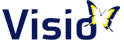 secretariaat aob Haren:administratievisioonderwijsharen@visio.org 088 585 75 00 (aanmelding en vragen)Cliëntenservice bureau:088 585 85 85 (aanmelding)Karin van Dijk (VO)karinvandijk@visio.org Aukje van Brug (BAO)aukjevanbrug@visio.org Bartiméus 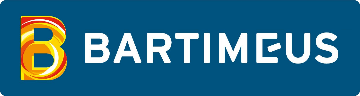 088 88 99 888(aanmelding en vragen)